§157-D.  Active retired judges; compensationAny Active Retired Judge of the District Court who performs judicial service at the direction and assignment of the Chief Judge of the District Court is compensated for those services at the rate of $350 per day or $200 per 1/2 day, as long as the total compensation received under this section by an Active Retired Judge of the District Court in any calendar year does not exceed 75% of the annual salary of an Associate Judge of the District Court set pursuant to section 157. An Active Retired Judge of the District Court who receives compensation under this section does not accrue additional creditable service for benefit calculation purposes and is not entitled to any other employee benefit, including health, dental or life insurance.  [PL 2017, c. 284, Pt. XXXX, §3 (AMD).]SECTION HISTORYPL 1983, c. 853, §§C13,18 (NEW). PL 1989, c. 501, §§O17,22 (AMD). PL 1989, c. 596, §C8 (AMD). PL 1991, c. 824, §§B13,14 (AFF). PL 1997, c. 643, §M10 (AMD). PL 2001, c. 439, §DDD2 (AMD). PL 2017, c. 284, Pt. XXXX, §3 (AMD). The State of Maine claims a copyright in its codified statutes. If you intend to republish this material, we require that you include the following disclaimer in your publication:All copyrights and other rights to statutory text are reserved by the State of Maine. The text included in this publication reflects changes made through the First Regular and First Special Session of the 131st Maine Legislature and is current through November 1. 2023
                    . The text is subject to change without notice. It is a version that has not been officially certified by the Secretary of State. Refer to the Maine Revised Statutes Annotated and supplements for certified text.
                The Office of the Revisor of Statutes also requests that you send us one copy of any statutory publication you may produce. Our goal is not to restrict publishing activity, but to keep track of who is publishing what, to identify any needless duplication and to preserve the State's copyright rights.PLEASE NOTE: The Revisor's Office cannot perform research for or provide legal advice or interpretation of Maine law to the public. If you need legal assistance, please contact a qualified attorney.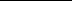 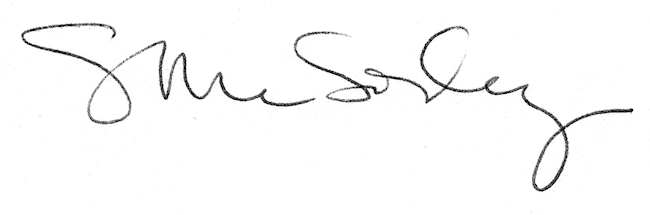 